Конспект интегрированного занятия «Хлеб — всему голова»Конспект совместной деятельности с детьми подготовительной группы «Хлеб - всему голова».Задачи:Активизировать и расширить словарный запас по темам: «Хлеб», «Хлебобулочные изделия», «Профессии», «Времена года». Развивать грамматический строй речи; проводить профилактику дисграфии; продолжить развитие навыков чтения; ЭМП. Развивать логическое внимание, мышление, память, творческое воображение. Воспитывать аккуратность и позитивное отношение к своей работе через внедрение инновационных технологий. Формировать умение работать в коллективе; воспитать уважительное отношение к труду людей, к хлебу.Материалы и оборудование:Иллюстрации хлебобулочных изделий и сельскохозяйственной техники. Ломтик черного хлеба. Буквы, карточки с названиями хлебобулочных изделий, цифры, фланелеграф, ноутбук, презентации, музыка. Рецепт теста. Мука, соль, вода, стеки, скалка, клеенки, поварские колпаки, фартуки.Современные образовательные технологии:Здоровьесберегающие, информационно – коммуникативные технологии, обучение в сотрудничестве, ТРИЗ, игровые технологии.Ход занятия1. Организационный момент.(Воспитатель читает стихотворение)Рос сперва на воле в поле,Летом цвел и колосился,А когда обмолотилиОн в зерно вдруг превратился.Из зерна - в муку и тесто,В магазине занял место.Вырос он под синим небом,А пришел на стол к нам хлебом.- Вы догадались, о чем мы будем сегодня говорить?- О хлебе!- Я хочу пригласить вас в хлебобулочный магазин, который назван в честь сказочного хлебобулочного героя. Догадались, как он называется?(Ответы детей) .- Верно, мы отправимся туда с веселой песней.(Дети под музыку идут в магазин «Колобок», а логопед встречает детей)2. Развитие навыков чтения.- Ребята, у нас случилась беда. Названия хлебобулочных изделий перепутались. Помогите правильно подписать продукты.(Дети из букв составляют названия хлебобулочных изделий)Калач, кулич, хлеб, плетенка, кекс, багет, плюшка, батон, каравай.- Каждый день в садуменю меняется, вас кормят разнообразно и вкусно. Не меняют только один продукт - хлеб!3. Развитие лексико - грамматического строя речи.Логопед читает стихотворение Я. Акима «Хлеб»:Игра: «Один - много».- Ребята, какие еще хлебобулочные изделия вы знаете?(Ответы детей) .Логопед показывает презентацию «Добро пожаловать в магазин».4. Развитие связной речи.- Как вы думаете из всех этих хлебобулочных изделий, какое самое главное?- Хлеб!- Верно, а какие пословицы, это подтверждают?(Дети называют пословицы)«Хлеб – всему голова! »«Калач приестся, а хлеб никогда»«Хлеб да вода – богатырская еда»«Пот на спине – так и хлеб на столе»«Худой обед, если хлеба нет! » и т дХлеб ржаной, батоны, булкиНе добудешь на прогулке.Люди хлеб в полях лелеют.Сил для хлеба не жалеют!- Ребята, легко ли вырастить хлеб?(ответы детей)- Где выращивают хлеб?- На поле!- Давайте и мы туда отправимся.(Дети встают друг за другом, «едут» в поле на машинах, подпрыгивают на кочке, приседают в яме, делают повороты влево-вправо, объезжая горку) .Едем в полеНа кочку наехали,В яму заехали,Горку объехалиИ на поле приехали!(Дети переходят к следующему столу, рассматривают картинки)5. Беседа о процессе выращивания хлеба.- Как готовят поле? Какую технику возьмем в помощь?(Ответы детей) .-Что трактор делает с землей?- Пашет, боронит землю.- Как называется профессия человека, который работает на тракторе?- Тракторист!- Какая техника поможет засеять поле?(0тветы детей)- Как называется профессия человека, который работает на сеялке?- Сеяльщик!- Какая техника поможет убрать урожай?- Комбайн!- Как называется профессия человека, который работает на комбайне?- Комбайнер!- Как можно назвать всех людей, которые помогали вырастить урожай, хлеб?- Хлеборобы!- Когда поле готово к засеванию зерном, нужно выбрать, чем будем засеивать рожью или пшеницей?- Чем отличаются эти колосья?(Ответы детей)- Колос пшеницы толще, чем колос ржи.- Зерна пшеницы круглые, а ржи удлиненные.- Какая мука получится из пшеницы, а какая изо ржи?(Ответы детей)- Из пшеницы – пшеничная мука, белая.- А изо ржи – ржаная мука, темная.- Ребята, как узнать, что урожай созрел?- Колоски желтые, золотые, усатые.- Куда отправится зерно после очистки?(Ответы детей)- Становитесь, друг за другом, поехали:Едем в город.На кочку наехали,В яму заехали,Горку объехалиИ на мельницу приехали.- Кто работает на мельнице? На мукомольном комбинате?- Мельник! Мукомол!- Что мельник будет делать с зерном?(Ответы детей)- Куда дальше повезем муку?(0тветы детей)- Что делают с мукой в пекарне?(0тветы детей)- Как называется профессия человека, который работает в пекарне?- Пекарь!6. Пальчиковая игра:Мнут и катаютВ печи запекают,А потом за столомНарезают ножом!7. Беседа о блокадном хлебе.(Звучит тревожная, печальная музыка)- Ребята, было время, когда кусочек ржаного хлеба был на вес золота. И далеко не каждый день он был на столе. Велико было значение хлеба во время Великой Отечественной войны. Не было зерна, и хлеб пекли из шелухи, гидроцеллюлозы, пырея, лебеды. В блокаду, когда наш город был в кольце врагов, хлеб давали по маленькому кусочку( 125г.) на весь день. Люди понимали, что хлеб-это их жизнь!Показ иллюстраций и кусочка хлеба в 125г.- Помня прошлое, какой вывод вы сделаете, как надо относиться к хлебу? Почему?(Ответы детей) .Логопед показывает презентацию «Слава хлеборобам».8. Работа с тестом.- Ребята, вы хотите ненадолго превратиться в пекарей?- Да!- Тогда надевайте колпаки и фартуки! Сейчас мы приготовим тесто по рецепту:Рецепт соленого теста:2 стакана муки,1/2 стакана воды,1 столовая ложка соли.(Замешивают тесто, раскатывают 2 рулета, один делят на 8 частей, а другой на 6) .Детям даются разные задания: одному взять 1/8 часть, другому 3/6 части рулета и так всем остальным.(Сравнивают части) .Дети лепят различные изделия из теста.9. Подведение итога.- Ребята, что вы узнали сегодня нового, что вам понравилось?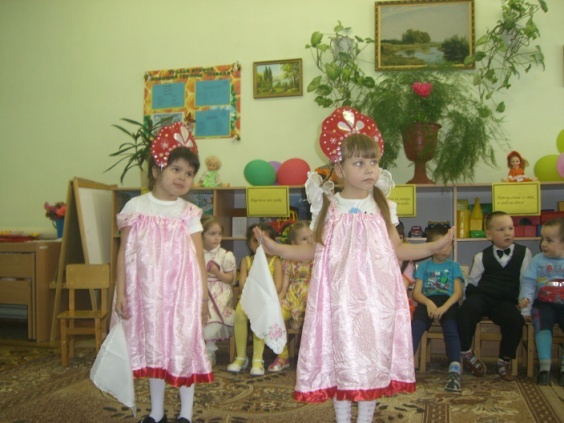 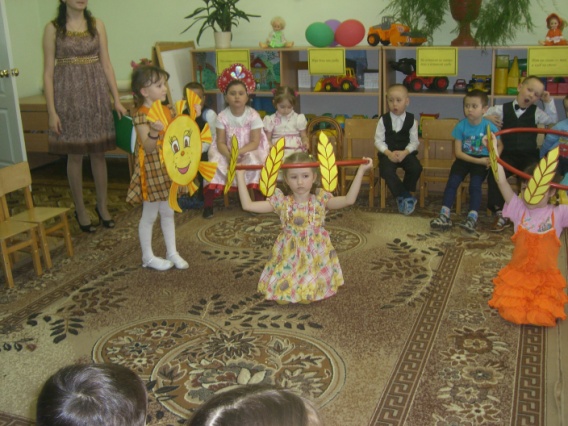 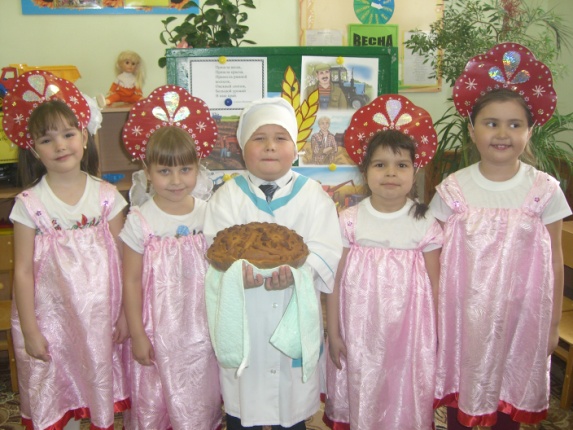 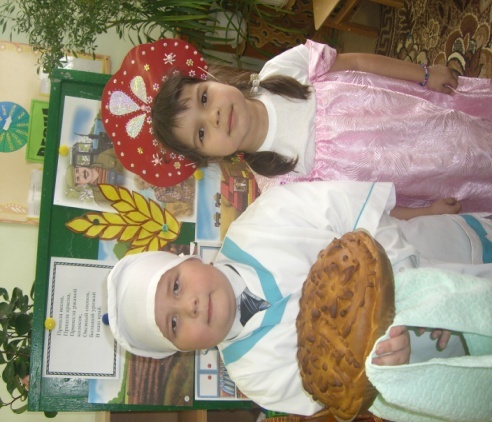 